FUNDAÇÃO EDUCACIONAL CLAUDINO FRANCIO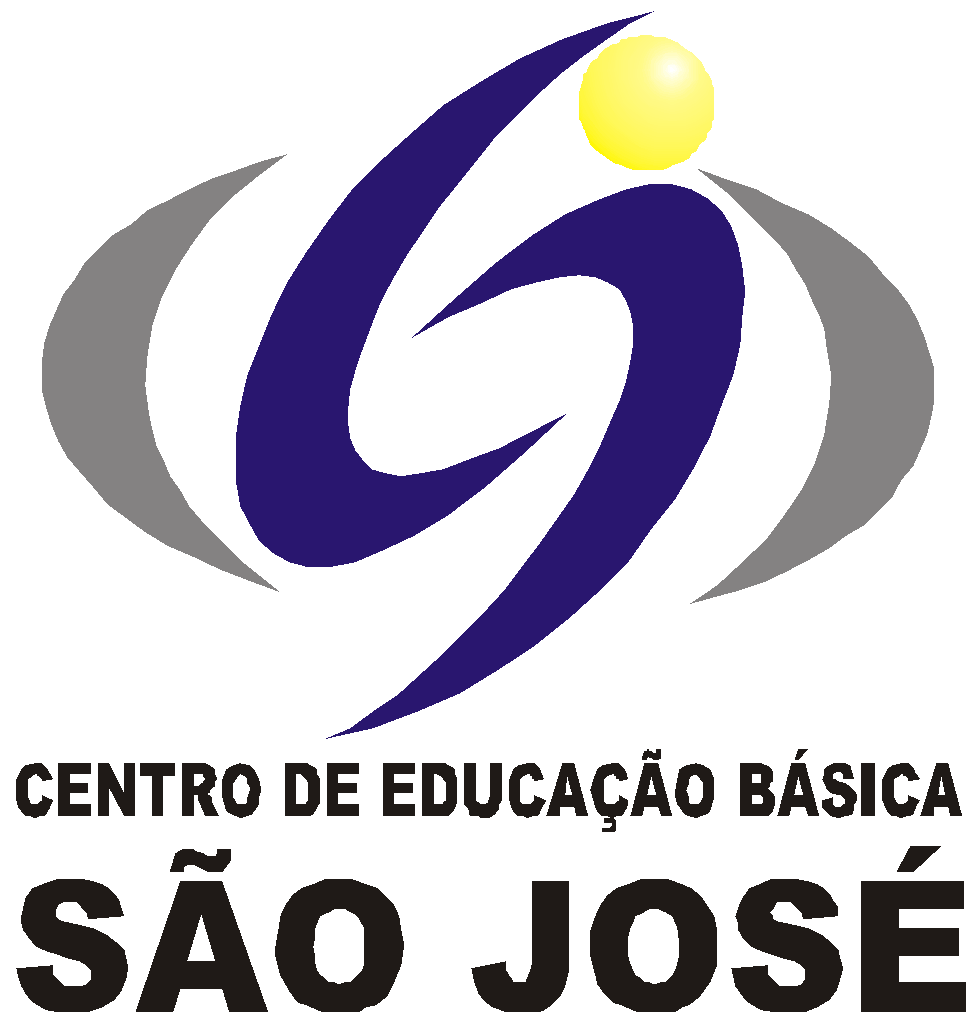 CENTRO DE EDUCAÇÃO BÁSICA SÃO JOSÉRoteiro de Estudo Semanal 2º ano A Professora GracieleConteúdo Programático de 10 a 15 de agosto Senhores Pais, Os alunos do grupo de risco ou que optarem por permanecer em casa deverão acompanhar a transmissão das aulas on-line das 7h às 11h, seguindo o Roteiro de Estudos. Os alunos que desejarem retornar para as aulas presenciais deverão entrar em contato com a coordenação.Este é o link FIXO para todas as aulas, todos os dias: meet.google.com/tpr-aycj-kpt?hs=122&authuser=1                                                                                                                       Atenciosamente, Equipe Pedagógica                                                                                                                                                                                                    10/08/2020                                                                                 10/08/2020                                                                                 10/08/2020HORÁRIOSEGUNDACONTEÚDOS7h – 7h50INGLÊS LUCIANAApostila. A partir da página 30.7h50 – 8h40EDUCAÇÃO FÍSICAAtividade: Aeróbica LIMRealização da atividade: De acordo com as cores, as crianças devem executar os movimentos. Vermelho = as duas mãos nos ombros. Amarelo = mão esquerda no ombro direito. Verde = mão direita no ombro esquerdo. Cinza = levantar as duas mãosINTERVALOSERÁ EM SALA DE AULA9h - 9h50PORTUGUÊSRevisão de Geografia da Unidade 2.Anexo 1.9h50 -10h40PORTUGUÊSRevisão de Geografia da Unidade 2.Anexo 1.10h40 - 11hPORTUGUÊSVídeo das mágicas da turma.TAREFA DE CASA: Estudar para a prova de História e Geografia (apostila e revisões no caderno).TAREFA DE CASA: Estudar para a prova de História e Geografia (apostila e revisões no caderno).TAREFA DE CASA: Estudar para a prova de História e Geografia (apostila e revisões no caderno).11/08/202011/08/202011/08/2020HORÁRIOTERÇACONTEÚDOS7h – 7h50ARTESApostila páginas 47 carimbo com formas diferentes.2 rolinhos de dentro do papel higiênico Tinta um prato ou folha de revista e a apostila 7h50 – 8h40INGLÊS LUCIANAApostila. A partir da página 32.INTERVALOSERÁ EM SALA DE AULA9h - 9h50MÚSICAAtividades da apostila sobre o código morse. 9h - 9h50MÚSICAAtividades da apostila sobre o código morse. 9h50 -10h40MATEMÁTICAProva de História e Geografia.10h40 - 11hMATEMÁTICAProva de História e Geografia.TAREFA DE CASA: 1) Ficha 13 do LIM.                                2) Recortar os dinheirinhos para o Jogo das compras (arquivo já enviado na semana anterior).TAREFA DE CASA: 1) Ficha 13 do LIM.                                2) Recortar os dinheirinhos para o Jogo das compras (arquivo já enviado na semana anterior).TAREFA DE CASA: 1) Ficha 13 do LIM.                                2) Recortar os dinheirinhos para o Jogo das compras (arquivo já enviado na semana anterior).12/08/202012/08/202012/08/2020HORÁRIOQUARTACONTEÚDOS7h – 7h50PORTUGUÊSBingo silábico (arquivo já enviado na semana anterior).7h50 – 8h40PORTUGUÊSBingo silábico (arquivo já enviado na semana anterior).INTERVALOSERÁ EM SALA DE AULA9h - 9h50PORTUGUÊSJogo das Compras (arquivo já enviado na semana anterior).9h - 9h50PORTUGUÊSJogo das Compras (arquivo já enviado na semana anterior).9h50 -10h40HISTÓRIAJogo das compras (arquivo já enviado na semana anterior).10h40 - 11hGEOGRAFIAjogo das compras (arquivo já enviado na semana anterior).TAREFA DE CASA: Estudar para a prova de Ciências (apostila e revisão no caderno).TAREFA DE CASA: Estudar para a prova de Ciências (apostila e revisão no caderno).TAREFA DE CASA: Estudar para a prova de Ciências (apostila e revisão no caderno).13/08/202013/08/202013/08/2020HORÁRIOQUINTACONTEÚDOS7h – 7h50PORTUGUÊSProva de Ciências.7h50 – 8h40CIÊNCIASProva de Ciências.INTERVALOSERÁ EM SALA DE AULA9h - 9h50MATEMÁTICACorreção das tarefas do caderno.9h - 9h50MATEMÁTICACorreção das tarefas do caderno.9h50 -10h40REC AQUÁTICAATIVIDADE: Jogo africano FlongodoMATERIAL: Pedrinha, tampinha, tabuleiro (pode ser impresso ou desenhado).Realização da atividade: Cada jogador deixa o seu copo no marco zero do tabuleiro. Um dos jogadores esconde a pedra numa das mãos e o outro jogador deve adivinhar em qual escondeu. Se acertar, avança uma casa com o seu copo. Se não acertar, segue o jogo sem mexer no copo. A cada rodada um jogador esconde a pedra. Vence quem chegar primeiro no final do tabuleiro.https://www.youtube.com/watch?v=CGmBvXHfYjE10h40 - 11hMATEMÁTICA - LIMFicha 14.TAREFA DE CASA: Recortar anexos 2 e 3 de Matemática da apostila do 3º bimestre.TAREFA DE CASA: Recortar anexos 2 e 3 de Matemática da apostila do 3º bimestre.TAREFA DE CASA: Recortar anexos 2 e 3 de Matemática da apostila do 3º bimestre.14/08/202014/08/202014/08/2020HORÁRIOSEXTACONTEÚDOS7h – 7h50MATEMÁTICAApostila do 3º bimestre, p. 05 até 07.7h50 – 8h40MATEMÁTICAApostila do 3º bimestre, p. 08 e 09 “Jogo Vinte e um”.INTERVALOSERÁ EM SALA DE AULA9h - 9h50MATEMÁTICAApostila do 3º bimestre, p. 08 e 09 “Jogo Vinte e um”.9h - 9h50MATEMÁTICAApostila do 3º bimestre, p. 08 e 09 “Jogo Vinte e um”.9h50 -10h40CIÊNCIASApostila do 3º bimestre, p. 89 até 91.10h40 - 11hCIÊNCIASMomento surpresa: Conhecendo o Zequinha.Apostila do 3º bimestre, p. 92 até 95.15/08/2020 - SÁBADO LETIVONão haverá aula presencial nem remota. Neste dia os alunos terão trabalho avaliativo para realizar em casa como reposição de aula do dia 29/04.15/08/2020 - SÁBADO LETIVONão haverá aula presencial nem remota. Neste dia os alunos terão trabalho avaliativo para realizar em casa como reposição de aula do dia 29/04.15/08/2020 - SÁBADO LETIVONão haverá aula presencial nem remota. Neste dia os alunos terão trabalho avaliativo para realizar em casa como reposição de aula do dia 29/04.HORÁRIOQUARTACONTEÚDOS7h – 7h50ARTESTrabalho de artes7h50 – 8h40ARTESTrabalho de artes Pintura com tinta seguindo o ritmo (Música - Não Desista Rocky Balboa) em folha A4- pode escolher o desenho para colorir. Tente invente e seja diferente. INTERVALOSERÁ EM SALA DE AULA9h - 9h50MÚSICATrabalho de Música9h - 9h50MÚSICATrabalho de Música9h50 -10h40INGLÊSTrabalho de Inglês10h40 - 11hINGLÊSTrabalho de Inglês